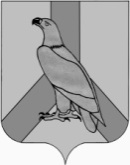 АДМИНИСТРАЦИЯ ДАЛЬНЕРЕЧЕНСКОГО ГОРОДСКОГО ОКРУГА ПРИМОРСКОГО КРАЯ ПОСТАНОВЛЕНИЕ27 февраля 2017 г.             г. Дальнереченск                 № 152О создании условий для проведения независимой оценки качества оказания услуг организациями Дальнереченского городского округа в сфере образования и культурыВ соответствии с Законом Российской Федерации от 09.10.1992 г. № 3612-1 «Основы законодательства Российской Федерации о культуре», Федеральным законом от 29.12.2012 г. № 273-ФЗ «Об образовании Российской Федерации» Федеральным законом  от 21.07. 2014 года № 256-ФЗ «О внесении изменений в отдельные законодательные акты Российской Федерации по вопросам проведения независимой оценки качества оказания услуг организациями в сфере культуры, социального обслуживания, охраны здоровья и образования», на основании Устава Дальнереченского городского округа, администрация Дальнереченского городского округа ПОСТАНОВЛЯЕТ:1. Создать условия для проведения независимой оценки качества оказания услуг организациями Дальнереченского городского округа в сфере образования и культуры2. Определить ответственными за координацию работы по независимой оценке качества оказания услуг организациями Дальнереченского городского округа, оказывающими услуги населению (далее – независимая оценка организации):1.1. В сфере образования – МКУ «Управление образования». 1.2. В сфере культуры – МКУ «Управление культуры Дальнереченского городского округа».2. МКУ «Управление образования», МКУ «Управление культуры Дальнереченского городского округа» в целях формирования независимой оценки обеспечить:2.1. Определение специалистов, уполномоченных на организацию работы по независимой оценке.2.2. Проведение независимой оценки общественным советом при администрации Дальнереченского городского округа по проведению независимой оценки качества оказания услуг организациями Дальнереченского городского округа в сфере образования и культуры.2.3. Создание условий для организации проведения независимой оценки организациями в соответствующей сфере не чаще чем один раз в год и не реже чем один раз в три года.2.4. Подготовку перечня необходимой и достоверной информации о деятельности организации, которая должна предоставляться потребителям услуг.2.5. Контроль за:размещением информации организациями на официальном сайте в сети Интернет (www.bus.gov.ru), установленной приказом Министерства финансов Российской Федерации от 21.07. 2011 года № 86н «Об утверждении порядка предоставления информации государственным (муниципальным) учреждением, её размещения на официальном сайте в сети Интернет и ведения указанного сайта»;разработкой и выполнением организациями плана мероприятий по улучшению качества предоставляемых услуг по результатам независимой оценки (далее – План мероприятий);размещением Планов мероприятий на официальных сайтах организаций в информационно-телекоммуникационной сети Интернет (при наличии сайта);обеспечением на официальных сайтах организаций технической возможности выражения мнения получателями услуг и иными гражданами о качестве оказания этих услуг (при наличии сайта и технической возможности).2.6.Создание на официальном сайте  Дальнереченского  городского округа в информационно-телекоммуникационной сети Интернет раздела «Независимая оценка качества» и размещение в нем результатов проведенной независимой оценки, предложений по улучшению качества оказания услуг организациями.2.7. Размещение на официальном сайте в сети Интернет (www.bus.gov.ru) результатов независимой оценки.2.8. Разработку и представление на утверждение Положения по проведению независимой оценки качества услуг в соответствующей сфере до 20.03.2017 г.2.9. Разработку критериев независимой оценки качества услуг в соответствующей сфере до 20.03.2017 г.2.10. Подготовку плана проведения независимой оценки на 2017-2019 годы на  основании предложений общественного совета при администрации Дальнереченского городского округа по проведению независимой оценки качества оказания услуг организациями Дальнереченского городского округа в сфере образования и культуры до 15.03.2017 г.2.11.Предоставление информации о создании условий для организации проведения независимой оценки в департаменты Приморского края в соответствующей сфере деятельности.2.12. Предоставление информации о результатах проведения независимой оценки главе администрации Дальнереченского городского округа.3. Утвердить:3.1. Состав общественного совета при администрации Дальнереченского городского округа по проведению независимой оценки качества оказания услуг организациями Дальнереченского городского округа в сфере образования и культуры (Приложение  1).3.2.Положение об общественном совете при администрации Дальнереченского городского округа по проведению независимой оценки качества оказания услуг организациями Дальнереченского городского округа в сфере образования и культуры (Приложение  2).4. Контроль за исполнением данного постановления возложить на заместителя главы администрации Дальнереченского городского округа                  И.Г. Дзюба.Глава администрации Дальнереченского городского округа                                                  С.И.Васильев                                                                                           Приложение  2                                                                                           Утверждено                                                                                           постановлением 									администрации									Дальнереченского									городского округа									от 27.02.2017 г. № 152ПОЛОЖЕНИЕоб общественном совете при администрации Дальнереченского городского округа по  проведению независимой оценки качества оказания услуг организациями Дальнереченского городского округав сфере образования и культуры1. Настоящее положение об общественном совете при администрации  Дальнереченского городского округа по проведению независимой оценки качества оказания услуг организациями Дальнереченского городского округа в сфере образования и культуры (далее - Положение) определяет порядок формирования состава и деятельности, компетенцию общественного совета при администрации  Дальнереченского городского округа по проведению независимой оценки качества оказания услуг организациями Дальнереченского городского округа в сфере образования и культуры (далее – общественный совет).2. Целью деятельности общественного совета является проведение независимой оценки качества оказания услуг организациями Дальнереченского городского округа в сфере образования и культуры.3. Основными задачами деятельности общественного совета являются:1) организация и реализация мероприятий по оценке качества работы организаций с целью повышения эффективности их деятельности;2) выработка рекомендаций по улучшению качества работы организаций.4. Общественный совет является постоянно действующим совещательным органом и работает на общественных началах.5. Решения общественного совета носят рекомендательный характер.6. Общественный совет:1) определяет перечень муниципальных организаций, в отношении которых проводится независимая оценка;2) организует работу по выявлению общественного мнения о качестве работы организаций, в том числе с помощью анкетирования родителей (законных представителей) обучающихся;3) устанавливает при необходимости показатели (критерии) независимой оценки качества оказания услуг (дополнительно к установленным общим критериям), которые характеризуют:а) открытость и доступность информации об учреждении;б) комфортность условий и доступность получения услуг, в том числе для граждан с ограниченными возможностями здоровья;4) определяет порядок независимой оценки качества оказания услуг на основании общих критериев оценки эффективности работы организаций, определенных и утвержденных общественным советом;5) формируют предложения для разработки технического задания для организации, которая осуществляет сбор, обобщение и анализ информации о качестве  деятельности организаций (далее - оператор), принимают участие в рассмотрении проектов документации о закупках работ, услуг, а также проектов государственного, муниципального контрактов, заключаемых федеральным органом исполнительной власти, осуществляющим функции по выработке государственной политики и нормативно-правовому регулированию в сфере образования, органами исполнительной власти субъектов Российской Федерации, осуществляющими государственное управление в сфере образования, органами местного самоуправления с оператором;6) осуществляет независимую оценку качества оказания услуг организациями культуры с учетом информации, представленной оператором;7) проводит независимую оценку качества деятельности организаций с учетом информации, представленной оператором;8) представляет соответственно в федеральный орган исполнительной власти, осуществляющий функции по выработке государственной политики и нормативно-правовому регулированию исполнительной власти субъектов Российской Федерации, в сфере образования и культуры, органы осуществляющие государственное управление в сфере образования, органы местного самоуправления результаты независимой оценки качества образовательной деятельности организаций, а также предложения об улучшении их деятельности.9) проводит независимую оценку качества в установленном порядке;10) рассматривает результаты общественного мнения о качестве работы, формирует рейтинги их деятельности;7. Для реализации указанных полномочий общественный совет вправе:1) приглашать на заседания общественного совета руководителей муниципальных организаций, представителей общественных организаций и родительской общественности;2) создавать по вопросам, отнесенным к компетенции общественного совета, рабочие группы;3) направлять запросы в администрацию Дальнереченского городского округа по вопросам, входящим в компетенцию общественного совета.8. Состав общественного совета формируется с участием общественных организаций (на основании их предложений) и утверждается администрацией Дальнереченского городского округа в количестве не менее 5 членов из представителей юридических лиц, общественных организаций, общественных объединений, родителей (их ассоциаций, союзов).9. Членом общественного совета может быть гражданин Российской Федерации, проживающий на территории Дальнереченского городского округа, достигший возраста 18 лет.10. Общественный совет формируется на основе добровольного участия в его деятельности граждан Российской Федерации.11. Не могут быть членами общественного совета лица, замещающие государственные должности Российской Федерации, государственные должности субъектов Российской Федерации, муниципальные должности, должности государственной гражданской службы и муниципальной службы.12. Первое заседание общественного совета проводится не позднее чем через месяц после утверждения состава Общественного совета (Приложение  1 к постановлению). Члены общественного совета на первом заседании избирают председателя общественного совета, его заместителя и секретаря простым большинством голосов от числа присутствующих.13. Срок полномочий общественного совета – 5 лет.14.Основной формой деятельности общественного совета являются заседания, которые проводятся не реже 2-х раз в год и считаются правомочными при присутствии на них не менее 2/3членов общественного совета. По решению председателя общественного совета может быть проведено внеочередное заседание.15. Решения общественного совета по рассматриваемым вопросам принимаются открытым голосованием простым большинством голосов (от числа присутствующих).16. При равенстве голосов председатель общественного совета имеет право решающего голоса.17. Решения общественного совета отражаются в протоколах его заседаний, которые подписываются председателем или заместителем председателя (при отсутствии председателя) и секретарем, копии, которых представляются секретарем общественного совета в МКУ «Управление  образования»   и  МКУ «Управление культуры Дальнереченского городского округа».18. Председатель общественного совета:1) организует работу общественного совета и председательствует на его заседаниях;2) подписывает протоколы заседаний и другие документы общественного совета;3) формирует при участии членов общественного совета и утверждает план работы, повестку заседания и состав экспертов и иных лиц, приглашаемых на заседание общественного совета;4) контролирует своевременное уведомление членов общественного совета о дате, месте и повестке предстоящего заседания;5) вносит предложения по проектам документов и иных материалов для обсуждения на заседаниях общественного совета и согласует их;6) взаимодействует с администрацией Дальнереченского городского округа по вопросам реализации решений общественного совета.19. Заместитель председателя общественного совета:1) по поручению председателя общественного совета председательствует на заседаниях в его отсутствие;2) участвует в подготовке планов работы общественного совета, формировании состава лиц, приглашаемых на заседание общественного совета.20. Члены общественного совета:1) имеют право:а) вносить предложения по формированию повестки дня заседаний Общественного совета;б) возглавлять рабочие группы, формируемые общественным советом;в) предлагать кандидатуры лиц для участия в заседаниях общественного совета;г) участвовать в подготовке материалов по рассматриваемым вопросам, представлять свою позицию по результатам рассмотренных материалов при проведении заседания общественного совета;д) свободно выйти из общественного совета по собственному желанию на основании заявления, поданного на имя председателя общественного совета;2) обладают равными правами при обсуждении вопросов и голосования;3) обязаны лично участвовать в заседаниях общественного совета и не вправе делегировать свои полномочия другим лицам.21. Секретарь общественного совета:1) уведомляет администрацию Дальнереченского городского округа о прекращении полномочий члена (членов) общественного совета;2) уведомляет членов общественного совета о дате, месте и повестке предстоящего заседания, а также об утвержденном плане работы общественного совета;3) готовит и согласует с председателем общественного совета проекты документов и иных материалов для обсуждения на заседаниях общественного совета;4) ведет, оформляет протоколы заседаний и иные документы и материалы;5) хранит документацию общественного совета и готовит в установленном порядке документы для архивного хранения и уничтожения;6) готовит и согласовывает с председателем общественного совета состав информации о деятельности общественного совета, обязательной для размещения на официальном сайте администрации Дальнереченского городского округа в информационно-телекоммуникационной сети Интернет.22. Информация о повестке дня заседания общественного совета и о решениях, принятых общественным советом, размещается на сайте  Дальнереченского городского округа в информационно-телекоммуникационной сети Интернет.23.Организационно-техническое обеспечение деятельности общественного совета осуществляет администрация Дальнереченского городского округа.Приложение   1Утвержденопостановлением 										администрации										Дальнереченского										городского округа									         от 27.02.2017 г. №152СОСТАВобщественного совета при администрации Дальнереченского городского округа по проведению независимой оценки качества оказания услуг организациями Дальнереченского городского округа в сфере образования и культурыЖитковская Наталья БорисовнаКутазова  Ася Александровна Меркулова Валентина Васильевна  - юрисконсульт МКУ «Управление образования» Дальнереченского городского округа- заведующая отделом социально-бытовых, экономических и проблем ЖКХ в редакции газеты «Ударный фронт»- директор КГА ПОУ «Промышленно-технологический колледж»Михайлов Сергей Александрович- председатель молодежного избирательного штаба, член городского Совета молодежиМурамщикова Татьяна Владимировна- заместитель директора по научно-методической работе МБОУ «Лицей» Дальнереченского городского округаСальникова Анна Михайловна- главный редактор телеканала «Первая медиа» ДальнереченскСамсоненко Наталья Васильевна- методист ЦБС МБУ «Центральная библиотечная система»